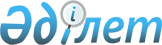 О снятии ограничительных мероприятий и признании утратившим силу решения акима Балыктинского сельского округа Тюлькубасского районаРешение акима Балыктинского сельского округа акимата Тюлькубасского района Туркестанской области от 21 июля 2021 года № 43. Зарегистрировано в Министерстве юстиции Республики Казахстан 26 июля 2021 года № 23698
      В соответствии с пунктом 2 статьи 35 Закона Республики Казахстан "О местном государственном управлении и самоуправлении в Республике Казахстан", пунктом 2 статьи 27 Закона Республики Казахстан "О правовых актах", подпунктом 8) статьи 10-1 Закона Республики Казахстан "О ветеринарии" и на основании представления руководителя Тюлькубасской районной территориальной инспекции Комитета ветеринарного контроля и надзора Министерства сельского хозяйства Республики Казахстан от 25 июня 2021 года № 08-02-03-/252, РЕШИЛ:
      1. Снять ограничительные мероприятия, установленные по улице Абай села Абая, Балыктинского сельского округа, в связи с провидением комплекса ветеринарно-санитарных мероприятий по ликвидации очага заболевания бруцеллеза.
      2. Признать утратившим силу  решение акима Балыктинского сельского округа от 6 апреля 2021 года № 20 "Об установлении ограничительных мероприятий" (зарегистрированное в Реестре государственной регистрации нормативных правовых актов № 6152).
      3. Государственному учреждению "Аппарат акима Балыктинского сельского округа Тюлькубасского района" в установленном законодательством Республики Казахстан в порядке обеспечить: 
      1) государственную регистрацию настоящего решения в Министерстве юстиции Республики Казахстан";
      2) размещение настоящего решения на интернет-ресурсе акимата Тюлькубасского района после его официального опубликования.
      4. Контроль за исполнением настоящего решения оставляю за собой.
      5. Настоящее решение вводится со дня его первого официального опубликования.
					© 2012. РГП на ПХВ «Институт законодательства и правовой информации Республики Казахстан» Министерства юстиции Республики Казахстан
				
      Аким

М. Телгараев
